Al Dirigente Scolastico I.C. Stroffolinidi Casapulla (CE)OGGETTO: Domanda per usufruire del congedo per malattia del figlio sino  al  compimento del terzo anno di vita.Il/La sottoscritt_ 	, nat_ a  	il	 		in	servizio	presso	codesta	scuola/istituto	in	qualità	di 	,     essendo     padre/madre(1)	del     bambino 		nato il / / , comunica che intende assentarsi dal lavoro  per  malattia  del  figlio,  ai  sensi  dell'art.  47    comma  1  del  Dlgs.  26/03/2001  n.  151  ed  art.  11 comma 6 del C.C.N.L. del 15/03/2001, quale genitore del bambino 	 nato il 	per il periodo dal    /     /     al     /     /     , come da certificato di malattia  rilasciato da un medico specialista del Servizio sanitario nazionale o con esso convenzionato.A tal fine, secondo quanto prescritto dall'art. 51 del Dlgs. N. 151/2001, dichiaro, ai sensi dell'art. 47 delD.P.R.28 dicembre 2000 n. 445, che l'altro genitore 		 nato a 	il 	;Non è in congedo negli stessi giorni e per lo stesso motivo, perché(1):□□ Non è lavoratore dipendente;□□ Pur  essendo  lavoratore  dipendente  presso  (indicare  con  esattezza  il  datore  di  lavoro  dell'altro genitore e l'indirizzo della sede di servizio) 	, non intende usufruire dell'assenza dal lavoro per il motivo suddetto.Che dalla nascita del bambino sono stati utilizzati i seguenti periodi di congedo per malattia del figlio; 	, lì 	(FIRMA)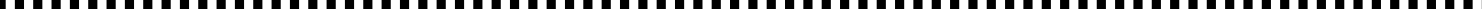 (Conferma dell'altro genitore, qualora egli sia lavoratore dipendente)Il sottoscritt_ 	ai sensi degli artt. 45 e 46 del D.P.R. 28 dicembre 2000 n. 445, conferma la suddetta dichiarazione del    sig./sig.ra 	 Data, controfirma ed indirizzo dell'altro genitore.(!) Cancellare la voce che non interessa dalalTotale giorni